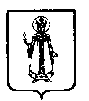 Муниципальный Совет Слободского сельского поселения Угличского муниципального района Ярославской областиР Е Ш Е Н И Еот 25.12.2020 № 47О внесении изменений и дополненийв Устав Слободского сельского поселенияУгличского муниципального района Ярославской областиВ целях приведения Устава Слободского сельского поселения Угличского муниципального района Ярославской области  в соответствие с требованиями Федерального закона от 06.10.2003  № 131-ФЗ «Об общих принципах организации местного самоуправления в Российской Федерации» Муниципальный Совет Слободского сельского поселения четвертого созываРЕШИЛ:Внести в Устав Слободского сельского поселения Угличского муниципального района Ярославской области следующие изменения и дополнения:1.1. Статью 26 дополнить частью 6.2. следующего содержания:«6.2. Депутату Муниципального Совета Слободского сельского поселения для осуществления своих полномочий на непостоянной основе гарантируется сохранение места работы (должности) на период, продолжительность которого составляет в совокупности три рабочих дня в месяц.».2. Направить  в установленном порядке настоящее решение с изменениями и дополнениями в Устав Слободского сельского поселения Угличского муниципального района Ярославской области в Управление Министерства юстиции по Ярославской области для государственной регистрации. 3. Опубликовать в установленном порядке настоящее решение после его государственной регистрации в официальном средстве массовой информации Слободского сельского поселения.4. Настоящее решение вступает в силу после официального опубликования.Глава Слободского сельского поселения                              М.А. Аракчеева 